Losing Our Way Prayer Service 1 Light Candles: 1 per group All:  In the name of the Father...Teacher:   We light our candles and remember that God is with us no matter what. Today let's think about our bodies. It is fun to have a body. We can do all sorts of things with our bodies .We often do good with our bodies. Think of the good things you can do with your body. Let's now think of all the things we can do with our hands.(close eyes) 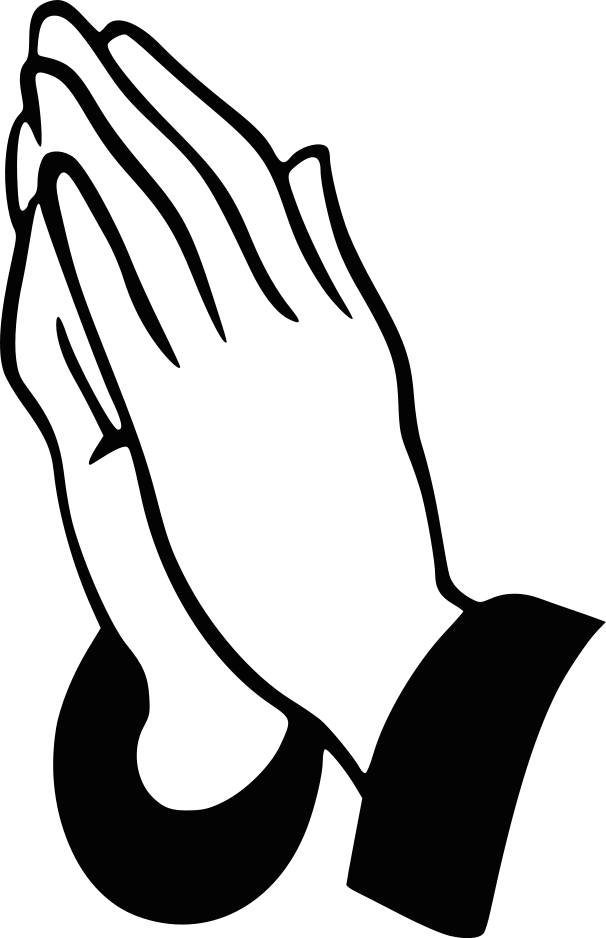 We pray together Thank you God for kind hands repeat Thank you God for gentle hands repeat Thank you God for helping hands repeat Thank you God for caring hands repeat Teacher: Sometimes we do things with our hands which are not so good. Now think of the times when you have not been good with your hands. Close your eyes and think Now let's tell God we are sorry. We pray together Teacher: Oh my God .... (repeat) ... help me to remember the times ...(repeat)... when I didn't live as Jesus asked me to live...(repeat)...Help me to be sorry and to try again (repeat)Say Act of SorrowSing: I’m Sorry:I'm sorry, I'm sorry ,I'm really very sorryI hurt your feelings caused you pain I'd like to be your friend again. I'm sorry, I'm sorry, I'm really very sorry. Teacher: Let us pray: We know that God loves each one of us .We know that we are good. We know that God wants us to show our Goodness to others. We know that God forgives us when we say we are sorry. Let us thank God. All: Oh my God Thank you for forgiving me .Help me to love others. Help me to live like Jesus asked us to. Amen Sign of the Cross Sing: Be careful little hands (tune of If you’re happy and you know it)Be careful little hands what you do,Be careful little hands what you do,There’s a Father up above, looking down with tender love,So be careful little hands what you do.Losing Our Way Prayer Service  2 Light Candles: 1 per group All:  In the name of the Father Teacher:  We light our candles and remember that God is with us no matter what. Today let's think about our bodies. It is fun to have a body. We can do all sorts of things with our bodies. We often do good with our bodies. Think of the good things you can do with your body. Let's now think of all the things we can do with our feet. close eyes We pray Thank you God for feet to walk and run and jump and play.Sometimes we do things with our feet which are not so good. We use our feet to hurt people or damage things Now think of the times when you have not been good with your feet. Close your eyes and think 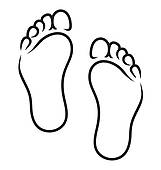 Now let's tell God we are sorry. We pray together All: Oh my God .... (repeat) ... help me to remember the times ... (repeat) ... when I didn't live as Jesus asked me to live... (repeat) ... Help me to be sorry and to try again.Say Act of SorrowSing: I’m Sorry:I'm sorry, I'm sorry, I'm really very sorryI hurt your feelings caused you pain I'd like to be your friend again. I'm sorry, I'm sorry, I'm really very sorry. Teacher: Let us pray: We know that God loves each one of us .We know that we are good. We know that God wants us to show our Goodness to others. We know that God forgives us when we say we are sorry. Let us thank God. All: Oh my God Thank you for forgiving me .Help me to love others.  Help me to live like Jesus asked us to. Amen Sign of the Cross.Sing: Be careful little feet (tune of If you’re happy and you know it)Be careful little feet where you go,Be careful little feet where you go,There’s a Father up above, looking down with tender love,So be careful little feet where you go.Losing Our Way Prayer Service 3 Light Candles: 1 per group All:  In the name of the Father...Teacher: We light our candles and remember that God is with us no matter what. Today let's think about our bodies. It is fun to have a body. We can do all sorts of things with our bodies. We often do good with our bodies. Think of the good things you can do with your body. Let's now think of all the things we can do with our voices. (close eyes) We pray 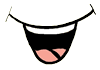 Thank you God for kind words repeat Thank you God for gentle words repeatThank you God for the songs we sing repeatSometimes we do things with our voices which are not so good. Now think of the times when you have not been good with your voice Close your eyes and think Now let's tell God we are sorry. We pray together Teacher: Oh my God .... (repeat)...help me to remember the times ... (repeat) when I didn't live as Jesus asked me to live. (repeat) Help me to be sorry and to try again Say Act of SorrowSing: I’m Sorry:I'm sorry, I'm sorry, I'm really very sorry,I hurt your feelings caused you pain I'd like to be your friend again. I'm sorry, I'm sorry, I'm really very sorry.Let us pray: We know that God loves each one of us .We know that we are good. We know that God wants us to show our Goodness to others. We know that God forgives us when we say we are sorry. Let us thank God. All: Oh my God Thank you for forgiving me .Help me to love others.  Help me to live like Jesus asked us to Amen Sign of the Cross Sing: Be careful little mouths(tune of If you’re happy and you know it)Be careful little mouths what you say,Be careful little mouths what you say,There’s a Father up above, looking down with tender love,So be careful little mouths what you say.